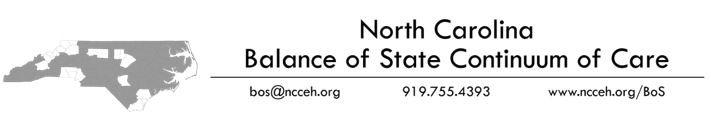 Permanent Supportive Housing FormApplicants must complete this form with information about their permanent supportive housing (PSH) grant. If an applicant is applying for funding for more than one PSH grant, they must complete a separate form for each one. Incomplete forms will not meet standards and/or will receive the lowest possible score on the scorecard. The answers to the following questions will be used by the Project Review Committee and NCCEH staff to score questions on the scorecard that refer to the PSH program’s policies, procedures, and program design.
 
Key Elements of PSH: Please complete the following table regarding services in your PSH program.
During housing search, what housing options are presented to program participants? How does the program include participants’ preferences in their housing options?Is case management provided by your agency or another provider? My agency Other provider(s)Describe how housing support services are provided for participants in your PSH program. What types of services do case managers provide? What process does your agency use if a program participant does not want to work with a case manager?What happens if a program participant needs an increased level of services than they are currently receiving?What happens if a program participant needs a decreased level of services than they are currently receiving?How do the services offered help participants obtain and keep housing?
     
What is the normal workflow for a program participant from engagement to one year in housing?Be sure to include how the program determines eligibility, engages the participant, develops a service plan, locates housing, and provides ongoing services. DocumentationPlease attach and submit:  PSH program eligibility requirements  PSH program policies and procedures  Sample lease  Program rules (if any). If the program has none, please state so here:        House rules (if any). If the program has none, please state so here:      Page ReferencesThe following chart lists program design elements that are scored based on the documentation submitted by the agency (from the list above). For each element in the chart, please list the name of the document(s) and the page number(s) on which the item appears.*R = Renewal scorecard*N = New scorecardApplicant:Project Name:ServiceProvided?Provided by:Optional/Required:Are the services able to fluctuate based on participant need?Assessment of service needsProvidedNot ProvidedApplicantOther ProviderOptionalRequiredYesNoAssistance with moving costsProvidedNot ProvidedApplicantOther ProviderOptionalRequiredYesNoCase managementProvidedNot ProvidedApplicantOther ProviderOptionalRequiredYesNoChild careProvidedNot ProvidedApplicantOther ProviderOptionalRequiredYesNoEducation servicesProvidedNot ProvidedApplicantOther ProviderOptionalRequiredYesNoEmployment assistance and job trainingProvidedNot ProvidedApplicantOther ProviderOptionalRequiredYesNoFoodProvidedNot ProvidedApplicantOther ProviderOptionalRequiredYesNoHousing search and counselingProvidedNot ProvidedApplicantOther ProviderOptionalRequiredYesNoLegal ServicesProvidedNot ProvidedApplicantOther ProviderOptionalRequiredYesNoLife skills trainingProvidedNot ProvidedApplicantOther ProviderOptionalRequiredYesNoMental health servicesProvidedNot ProvidedApplicantOther ProviderOptionalRequiredYesNoOutpatient health servicesProvidedNot ProvidedApplicantOther ProviderOptionalRequiredYesNoOutreach servicesProvidedNot ProvidedApplicantOther ProviderOptionalRequiredYesNoSubstance abuse treatmentProvidedNot ProvidedApplicantOther ProviderOptionalRequiredYesNoTransportationProvidedNot ProvidedApplicantOther ProviderOptionalRequiredYesNoUtility depositsProvidedNot ProvidedApplicantOther ProviderOptionalRequiredYesNoScorecard question #*Program Design ElementDocument NamePage Number(s)2.2a R2.1a NParticipant screening procedure2.2b R2.1b NParticipant termination procedure2.5b R 2.1b NVoluntary participation in services2.5e R 2.1e NChoice of services2.5f R 2.1f NIncrease/decrease in services based on need2. R 2.1g NChoice of housing2. R 2.1i NDistinction between provision of housing and provision of servicesRENEWAL PROJECTS ONLYRENEWAL PROJECTS ONLYRENEWAL PROJECTS ONLYRENEWAL PROJECTS ONLY2.9 RMove-on program4.22 RPrioritization policy (from HUD Notice CPD-16-011)